21. března 2018PONOŽKOVÝ DEN
podpoříme světový den Downova syndromu, na každou nožku dáme jinou ponožku…. :)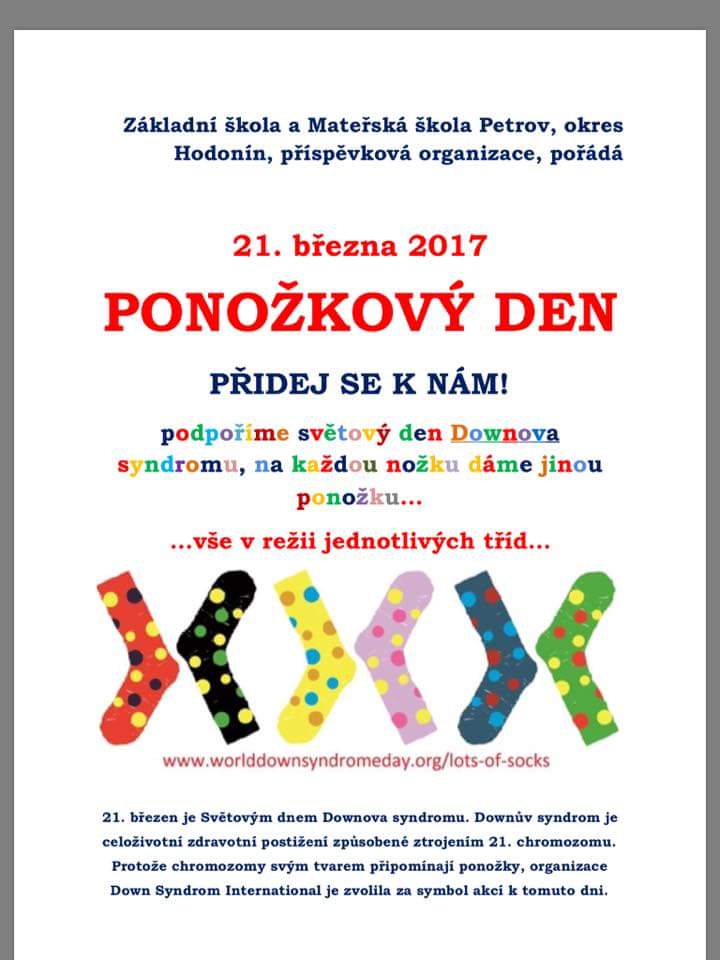 21. březen je Světovým dnem
 DOWNOVA SYNDROMUDownův syndrom je celoživotní zdravotní postižení způsobené ztrojením 
21. chromozomu.Protože chromozomy svým tvarem připomínají ponožky, organizace 
Down Syndrom International 
je zvolila za symbol k akci k tomuto dni.
 A NAŠE ŠKOLA SE PŘIPOJUJE!!!!!